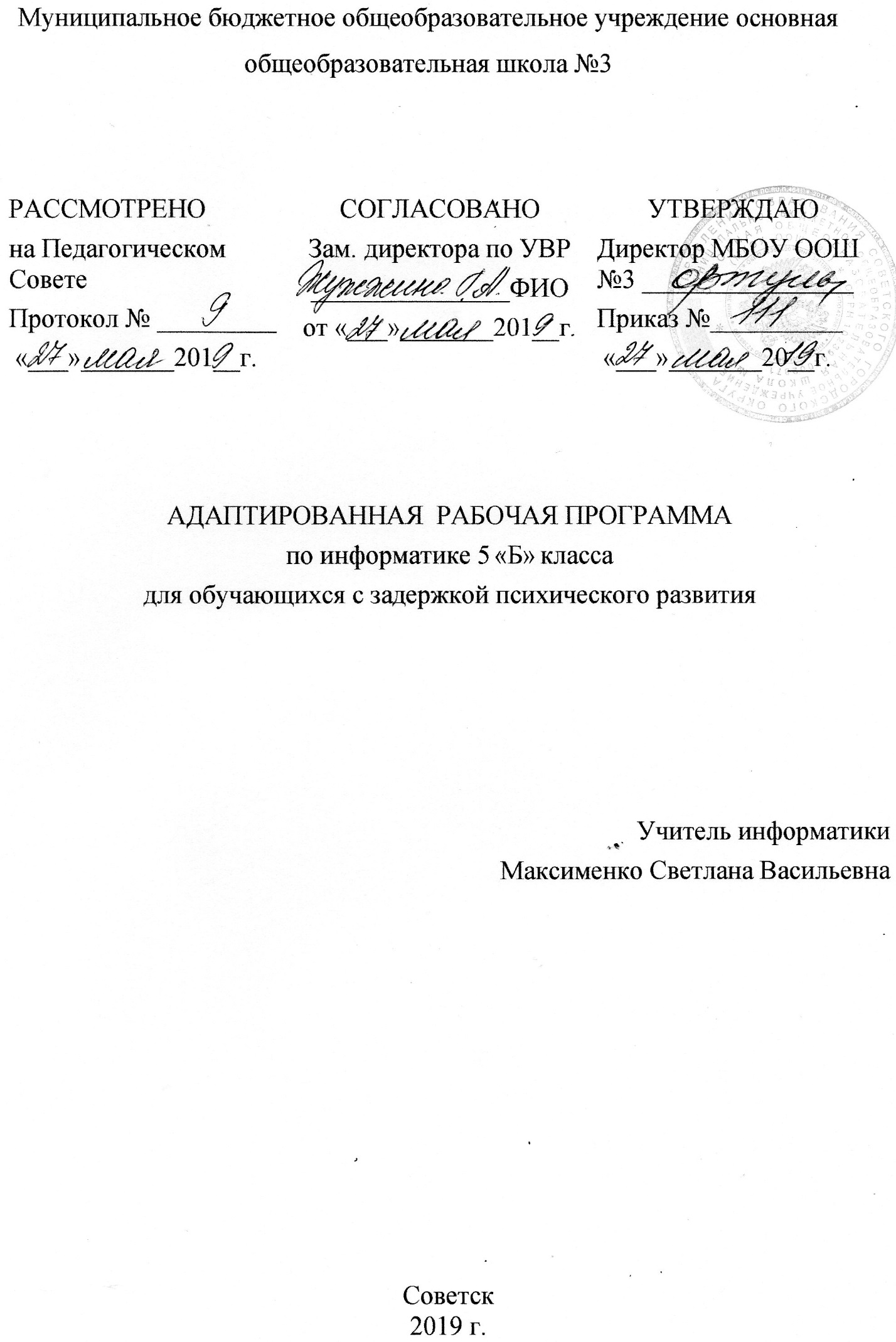 Оглавление1. Планируемые результаты    	32. Содержание программы	63. Тематическое планирование	81.  Планируемые результатыЛичностные результаты – это сформировавшаяся в образовательном процессе система ценностных отношений учащихся к себе, другим участникам образовательного процесса, самому образовательному процессу, объектам познания, результатам образовательной деятельности. Основными личностными результатами, формируемыми при изучении информатики в основной школе, являются:- наличие представлений об информации как важнейшем стратегическом ресурсе развития личности, государства, общества; - понимание роли информационных процессов в современном мире;- владение первичными навыками анализа и критичной оценки получаемой информации; - ответственное отношение к информации с учетом правовых и этических аспектов ее распространения; - развитие чувства личной ответственности за качество окружающей информационной среды;- способность увязать учебное содержание с собственным жизненным опытом, понять значимость подготовки в области информатики и ИКТ в условиях развития информационного общества; - готовность к повышению своего образовательного уровня и продолжению обучения с использованием средств и методов информатики и ИКТ;- способность и готовность к общению и сотрудничеству со сверстниками и взрослыми в процессе образовательной, общественно-полезной, учебно-исследовательской, творческой деятельности;- способность и готовность к принятию ценностей здорового образа жизни за счет знания основных гигиенических, эргономических и технических условий безопасной эксплуатации средств ИКТ.Метапредметные результаты – освоенные обучающимися на базе одного, нескольких или всех учебных предметов способы деятельности, применимые как в рамках образовательного процесса, так и в других жизненных ситуациях. Основными метапредметными результатами, формируемыми при изучении информатики в основной школе, являются:- владение общепредметными понятиями «объект», «система», «модель», «алгоритм», «исполнитель» и др.;- владение информационно-логическими умениями: определять понятия, создавать обобщения, устанавливать аналогии, классифицировать, самостоятельно выбирать основания и критерии для классификации, устанавливать причинно-следственные связи, строить логическое рассуждение, умозаключение (индуктивное, дедуктивное и по аналогии) и делать выводы;- владение умениями самостоятельно планировать пути достижения целей; соотносить свои действия с планируемыми результатами, осуществлять контроль своей деятельности, определять способы действий в рамках предложенных условий, корректировать свои действия в соответствии с изменяющейся ситуацией; оценивать правильность выполнения учебной задачи; - владение основами самоконтроля, самооценки, принятия решений и осуществления осознанного выбора в учебной и познавательной деятельности;- владение основными универсальными умениями информационного характера: постановка и формулирование проблемы; поиск и выделение необходимой информации, применение методов информационного поиска; структурирование и визуализация информации; выбор наиболее эффективных способов решения задач в зависимости от конкретных условий; самостоятельное создание алгоритмов деятельности при решении проблем творческого и поискового характера;- владение информационным моделированием как основным методом приобретения знаний: умение преобразовывать объект из чувственной формы в пространственно-графическую или знаково-символическую модель; умение строить разнообразные информационные структуры для описания объектов; умение «читать» таблицы, графики, диаграммы, схемы и т.д., самостоятельно перекодировать информацию из одной знаковой системы в другую; умение выбирать форму представления информации в зависимости от стоящей задачи, проверять адекватность модели объекту и цели моделирования;- ИКТ-компетентность – широкий спектр умений и навыков использования средств информационных и коммуникационных технологий для сбора, хранения, преобразования и передачи различных видов информации, навыки создания личного информационного пространства (обращение с устройствами ИКТ; фиксация изображений и звуков; создание письменных сообщений; создание графических объектов; создание музыкальных и звуковых сообщений; создание, восприятие и использование гипермедиасообщений; коммуникация и социальное взаимодействие; поиск и организация хранения информации; анализ информации).Предметные результаты включают в себя: освоенные обучающимися в ходе изучения учебного предмета умения, специфические для данной предметной области, виды деятельности по получению нового знания в рамках учебного предмета, его преобразованию и применению в учебных, учебно-проектных и социально-проектных ситуациях, формирование научного типа мышления, научных представлений о ключевых теориях, типах и видах отношений, владение научной терминологией, ключевыми понятиями, методами и приемами. В соответствии с федеральным государственным образовательным стандартом общего образования основные предметные результаты изучения информатики в основной школе отражают:- формирование информационной и алгоритмической культуры; формирование представления о компьютере как универсальном устройстве обработки информации; развитие основных навыков и умений использования компьютерных устройств; - формирование представления об основных изучаемых понятиях: информация, алгоритм, модель – и их свойствах; - развитие алгоритмического мышления, необходимого для профессиональной деятельности в современном обществе; развитие умений составить и записать алгоритм для конкретного исполнителя; формирование знаний об алгоритмических конструкциях, логических значениях и операциях; знакомство с одним из языков программирования и основными алгоритмическими структурами — линейной, условной и циклической;- формирование умений формализации и структурирования информации, умения выбирать способ представления данных в соответствии с поставленной задачей — таблицы, схемы, графики, диаграммы, с использованием соответствующих программных средств обработки данных;- формирование навыков и умений безопасного и целесообразного поведения при работе с компьютерными программами и в Интернете, умения соблюдать нормы информационной этики и права.Содержание программыИнформация вокруг нас. (19 ч.)Информация и информатика.Как устроен компьютер. Техника безопасности и организация рабочего места.Ввод информации в память компьютера. Клавиатура. Группы клавиш.Основная позиция пальцев на клавиатуре.Программы и файлы. Рабочий стол. Управление компьютером с помощью мыши. Главное меню. Запуск программ. Управление компьютером с помощью меню.Компьютерный практикумПрактическая работа № 1 «Вспоминаем клавиатуру».Практическая работа № 2 «Вспоминаем приемы управления компьютером».Практическая работа № 3 «Создаем и сохраняем файлы».Практическая работа № 4 «Работаем с электронной почтой».Практическая работа № 5 «Вводим текст».Практическая работа № 6 «Редактируем текст».Практическая работа № 7 «Работаем с фрагментами текста».Практическая работа № 8 «Форматируем текст».Практическая работа № 9 «Создаем простые таблицы».Практическая работа № 10 «Строим диаграммы».Контроль знаний и уменийКонтрольная работа № 1 по теме «Информация вокруг нас». Обработка информации (15 ч.)Действия с информацией.Хранение информации. Носители информации. Передача информации. Кодирование информации. Язык жестов. Формы представления информации. Метод координат. Текст как форма представления информации. Табличная форма представления информации. Наглядные формы представления информации.Обработка информации. Изменение формы представления информации. Систематизация информации. Поиск информации. Кодирование как изменение формы представления информации.Получение новой информации. Преобразование информации по заданным правилам. Преобразование информации путем рассуждений. Разработка плана действий и его запись. Запись плана действий в табличной форме.Компьютерный практикумПрактическая работа № 11 «Изучаем инструменты графического редактора».Практическая работа № 12 «Работаем с графическими фрагментами».Практическая работа № 13 «Планируем работу с графическим редактором».Практическая работа № 14 «Создаем списки».Практическая работа № 15 «Ищем информацию в сети Интернет».Практическая работа № 16 «Выполняем вычисления с помощью программы Калькулятор».Практическая работа № 17 «Создаем анимацию».Практическая работа № 18 «Создаем слайд-шоу».Контроль знаний и уменийКонтрольная работа № 2 по теме «Обработка информации».3.Тематическое планирование № урокаРазделы, тема урокаКол-во часов.Кол-во часов.Первая четверть – 9 часовК.р - 0Первая четверть – 9 часовК.р - 0Первая четверть – 9 часовК.р - 0Информация вокруг нас (19 часов)Информация вокруг нас (19 часов)Информация вокруг нас (19 часов)1Информация вокруг нас. ТБ.112Компьютер – универсальная машина.113Ввод информации. Пр. №1114Управление компьютером. Пр. №2115Хранение информации. Пр. №3 116Передача информации. 117Электронная почта. Пр. №4 118Кодирование информации.119Метод координат.11Вторая четверть – 7 часовК.р - 0Вторая четверть – 7 часовК.р - 0Вторая четверть – 7 часовК.р - 0Вторая четверть – 7 часовК.р - 010Текстовая информация.1111Ввод текста. Пр. №51112Редактирование текста. Пр.№6 «Редактируем текст»1113Текстовый фрагмент. Пр. №7 1114Форматирование текста. Пр. №81115Информация в форме таблиц. Пр. №9 1116Решение логических задач. Пр. №9 11Третья четверть – 11 часовК.р – 1Третья четверть – 11 часовК.р – 1Третья четверть – 11 часовК.р – 1Третья четверть – 11 часовК.р – 117Наглядные формы представления информации.1118Диаграммы. Пр. №101119Контрольная работа №1 по теме: «Информация вокруг нас».11Обработка информации (15 часов)Обработка информации (15 часов)Обработка информации (15 часов)Обработка информации (15 часов)20Компьютерная графика. Пр. №11 1121Преобразование графических изображений. Пр. №12 1122Создание графических изображений. Пр. №13 1123Разнообразие задач обработки информации. Систематизация информации.1124Списки. Пр. №14 1125Поиск информации. Пр. №151126Кодирование информации.1127Преобразование информации. Пр. №1611Четвертая четверть – 8 часовК.р – 1Четвертая четверть – 8 часовК.р – 1Четвертая четверть – 8 часовК.р – 1Четвертая четверть – 8 часовК.р – 128Преобразование информации.1129Разработка плана действий.1130Табличная форма записи плана действий. 1131Создание движущихся изображений. Пр. №17 1132Создание анимации по собственному замыслу. Пр. №17 1133Выполнение итогового мини-проекта. Пр. №18 1134Контрольная работа №2 по теме: «Обработка информации»1135Резерв11Итого3535